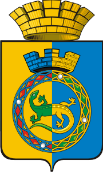 АДМИНИСТРАЦИЯ ГОРНОУРАЛЬСКОГО ГОРОДСКОГО ОКРУГАУПРАВЛЕНИЕ ОБРАЗОВАНИЯПРИКАЗНа основании приказа Управления образования ГГО от 03.05.2023 № 216 «Об организации и проведении Всероссийского конкурса сочинений в 2023 году в образовательных организациях Горноуральского городского округа» ПРИКАЗЫВАЮ:Утвердить состав жюри муниципального этапа Конкурса (Приложение № 1).Контроль за исполнением настоящего приказа оставляю за собой.Начальник                                                                                                         А.В.ЛуневПриложение № 1к приказу Управления образования администрации Горноуральского городского округа от 31.08.2023 № 376Состав жюри муниципального этапа Всероссийского конкурса сочинений в 2023 году31.08.2023№ 376г. Нижний ТагилО составе жюри муниципального этапа Всероссийского конкурса сочинений в 2023 году в образовательных организациях Горноуральского городского округа г. Нижний ТагилО составе жюри муниципального этапа Всероссийского конкурса сочинений в 2023 году в образовательных организациях Горноуральского городского округа ФИОДолжностьОУ (основное место работы)Татаурова Татьяна Дмитриевнаучитель русского языка и литературыМБОУ СОШ №1Морозова Надежда Николаевнаучитель русского языка и литературыМБОУ СОШ № 2Романова Ольга Александровнаучитель русского языка и литературыМБОУ СОШ № 2Рыбакова Галина Александровнаучитель русского языкаМАОУ СОШ № 3Шатунова Любовь Владимировнаучитель русского языка и литературыМБОУ СОШ № 4Борисова Надежда Дикафовнаучитель русского языка и литературыМАОУ СОШ № 5Никонова Наталья Фёдоровнаучитель русского языка и литературыМАОУ СОШ № 5Шестакова Зоя Николаевнаучитель русского языка и литературыМБОУ СОШ № 6Климцева Татьяна Павловнаучитель русского языка и литературыМБОУ СОШ № 6Ли Юлия Александровнаучитель русского языка и литературыМБОУ СОШ № 7Паньшина Елена АнатольевнаУчитель русского языка и литературыМБОУ СОШ № 14Павлова Надежда ЮрьевнаУчитель русского языка и литературыМБОУ СОШ № 14Бызова Татьяна Григорьевнаучитель русского языка и литературыМБОУ СОШ № 19Гилева Любовь ИвановнаУчитель русского языка и литературыМБОУ СОШ № 21Голубь Юлия Андреевнаучитель русского языка и литературыМАОУ СОШ № 24Ардышева Людмила Яковлевнаучитель русского языка и литературыМАОУ СОШ № 24